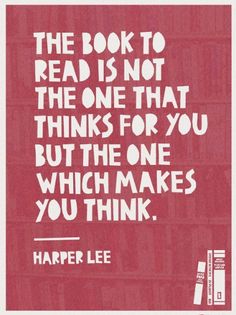           Name:___________________											             Hour:_____Novel 2 Project Book ListDIRECTIONS: Choose a classic novel, a Christian novel, or a modern novel from the list of novels and suggested authors on this sheet. This book must be in class on Monday, March 27th, and your project will be due on Friday, April 21st. Your choice must be a book that you have NOT read before, and it must be unabridged. You can download your novel to one of your devices, or you may prefer to have a physical copy. If so, you can also check out a novel from our library on campus or from a local library. Go to www.greenvillelibrary.org for further information about a library nearest you. CLASSICS:Title									AuthorChronicles of Narnia: The Magician’s Nephew			C. S. Lewis			The Lion, the Witch, and the Wardrobe			The Horse and His Boy			Prince Caspian			The Voyage of the Dawn Treader			The Silver Chair			The Last BattleThe Screwtape Letters							C.S. LewisThe Scarlet Pimpernel							Baroness OrczyA Connecticut Yankee in King Arthur’s Court			Mark TwainTom Sawyer								Mark TwainAround the World in 80 Days						Jules VerneEmma									Jane AustenPersuasion								Jane AustenPride and Prejudice							Jane AustenNorthanger Abby							Jane AustenSense and Sensibility							Jane AustenThe Man in the Iron Mask						Alexander DumasThe Three Musketeers							Alexander DumasRebecca 								Daphne du MaurierTom Sawyer								Mark TwainThe Prince and the Pauper						Mark TwainThe Invisible Man							H.G. WellsThe War of the Worlds						H.G. WellsRobinson Crusoe							Daniel DefoeThe Odyssey								HomerHunchback of Notre Dame						Victor HugoLes Miserables							Victor HugoThe Turn of the Screw						Henry JamesThe Hobbit								J.R.R. TolkienLord of the Rings (trilogy):	The Fellowship of the Ring		J.R.R. Tolkien				The Two Towers			J.R.R. Tolkien				The Return of the King		J.R.R. TolkienBen Hur								Lew WallaceDIRECTIONS: If you choose to read one of the modern novels below, you must have one of your parents sign the agreement form that I will make available to you in class. We will be discussing the moral tone of these novels, so the project will require that you carefully evaluate your story from a biblical perspective. Sometimes even a well-known Christian author may not have a clearly biblical moral tone. Can you be discerning and wise?CHRISTIAN AUTHORS: You may choose a modern novel by any of these Christian authors below.Randy Alcorn, Terri Blackstock, Wanda Brunstetter, Ted Dekker, Dee Henderson, Karen Kingsbury, Tim Lahaye, Beverly Lewis, Janette Oke, Francine Rivers, Joel Rosenberg, Brock & Bodie Theone, Jamie Langston Turner*You may also read any of the Young Adult books from BJU Press. No parental permission necessary.CONTEMPORARY CLASSICS: You may choose one of the books below. If you have never read the first book in a series, be sure to choose that one.Title									AuthorThe Hunger Games (series)						Suzanne Collins	The Maze Runner (series)						James DashnerCheaper by the Dozen							Frank Gilbreth The Princess Bride							William Goldman			                Theodore Boone: Kid Lawyer					John GrishamTo Kill A Mockingbird						Harper LeeThe Contender								Robert LipsyteThe Giver								Lois LowryThe Inheritance (trilogy) 						Christopher PaoliniThe Chosen								Chaim PotokThe Book Thief							Markus Zusak*These are just a few examples. See me or email me before Spring Break, if you have questions about other modern authors and books that you would like me to consider. Remember that my decision will be based on the reading level, the author’s overall worldview, and, most importantly, your parent/parents’ permission. Thank you!